Как подать заявление на получение услуги «Предоставление жилых помещений специализированного жилищного фонда Липецкой области детям-сиротам и детям, оставшимся без попечения родителей, а также лицам из их числа» на портале государственных и муниципальных услуг Липецкой области (пошаговая инструкция)Для подачи заявления необходимо:Зайти на Портал государственных и муниципальных услуг Липецкой области (http://pgu.admlr.lipetsk.ru).Войти в личный кабинет.Найти Управление жилищно-коммунального хозяйства Липецкой области.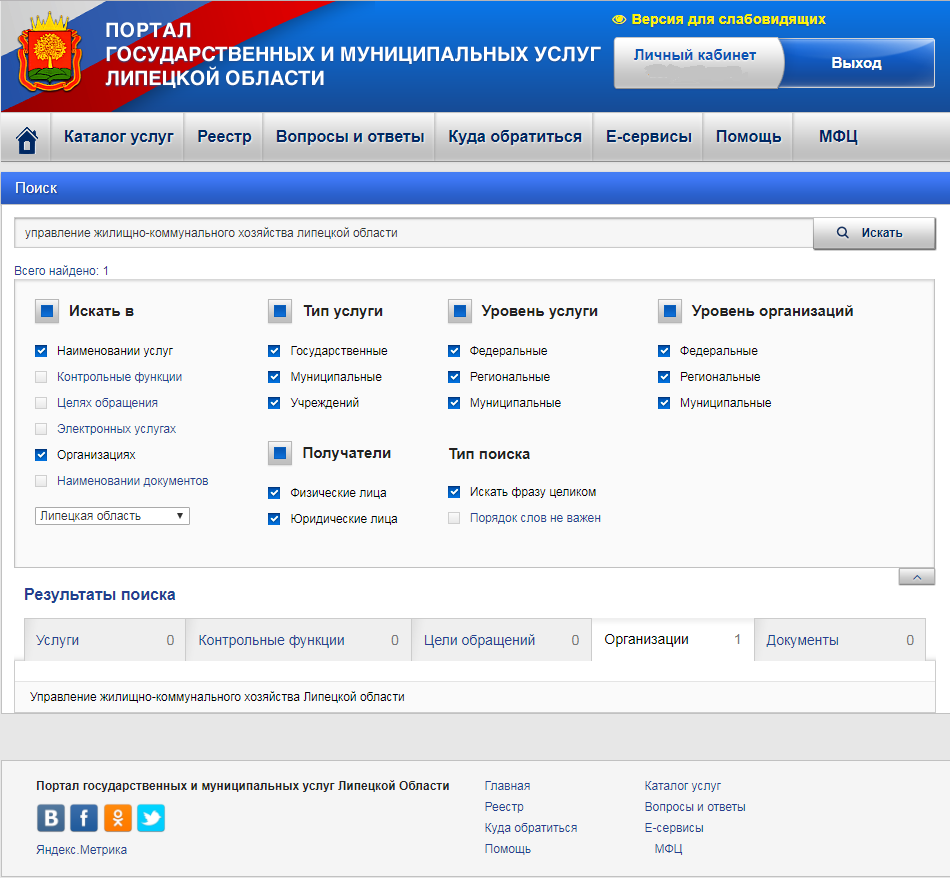 В графе «Услуги» выбрать услугу «Предоставление жилых помещений специализированного жилищного фонда Липецкой области детям-сиротам и детям, оставшимся без попечения родителей, а также лицам из их числа».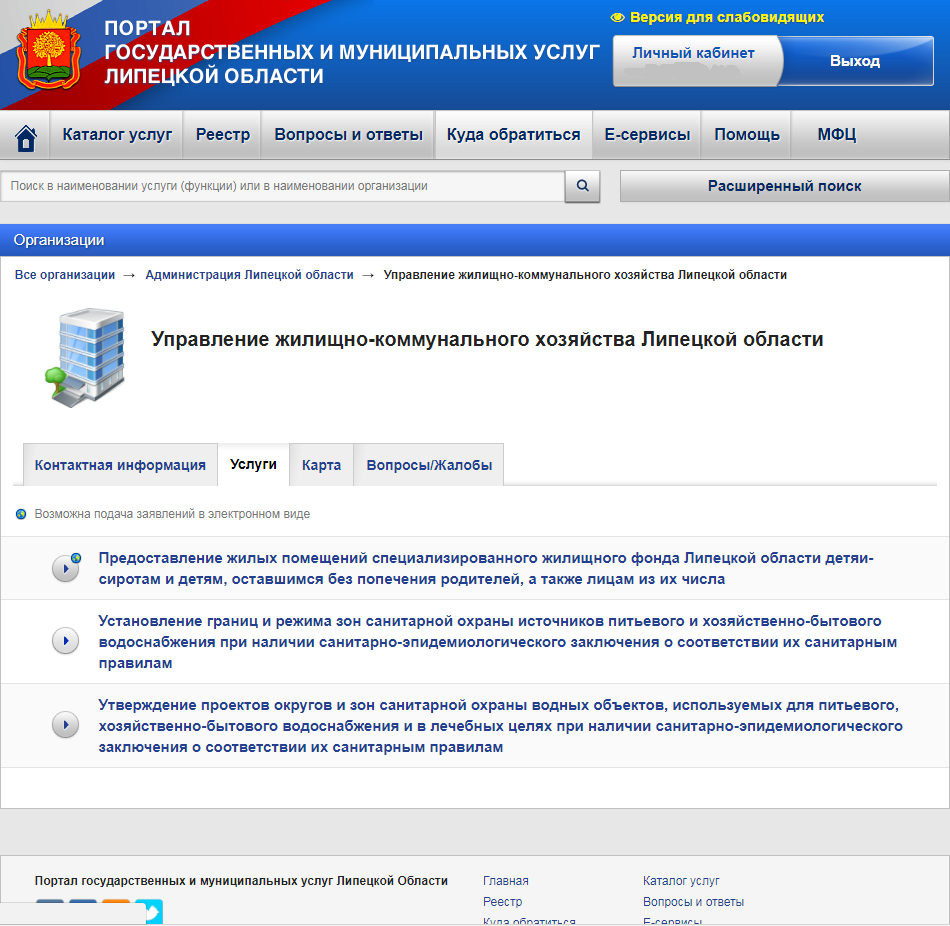 Нажать кнопку «Подать заявление».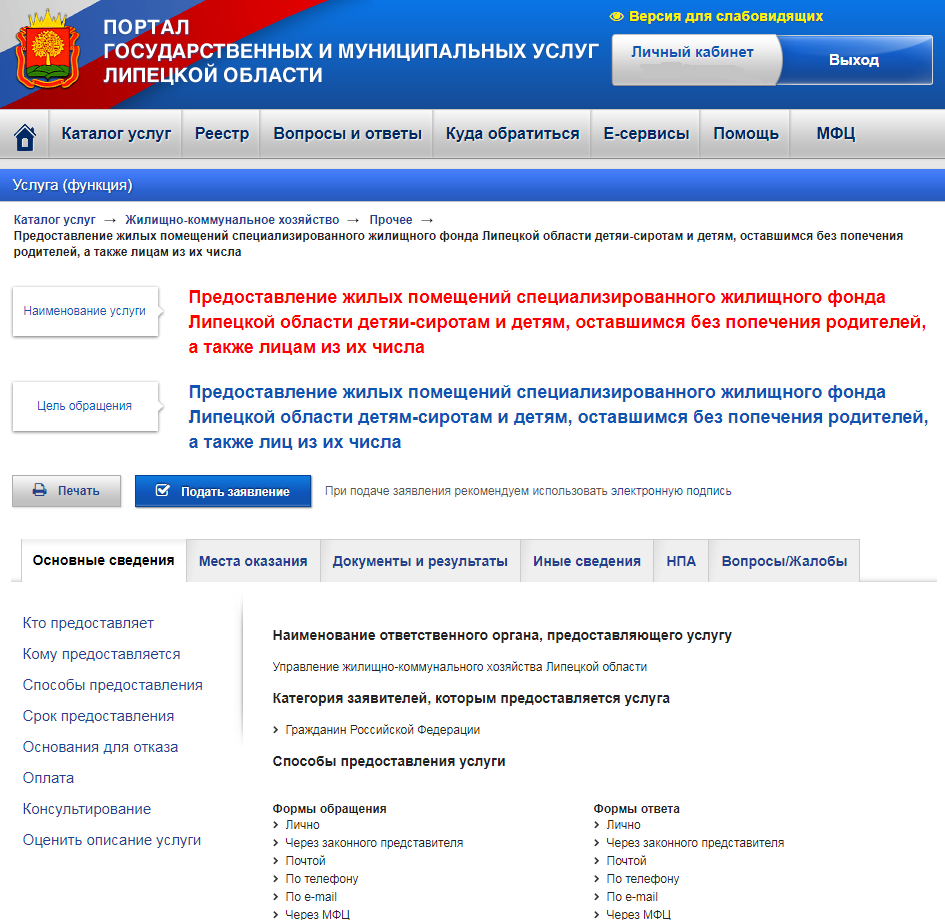 Поставить галку в согласии на обработку персональных данных.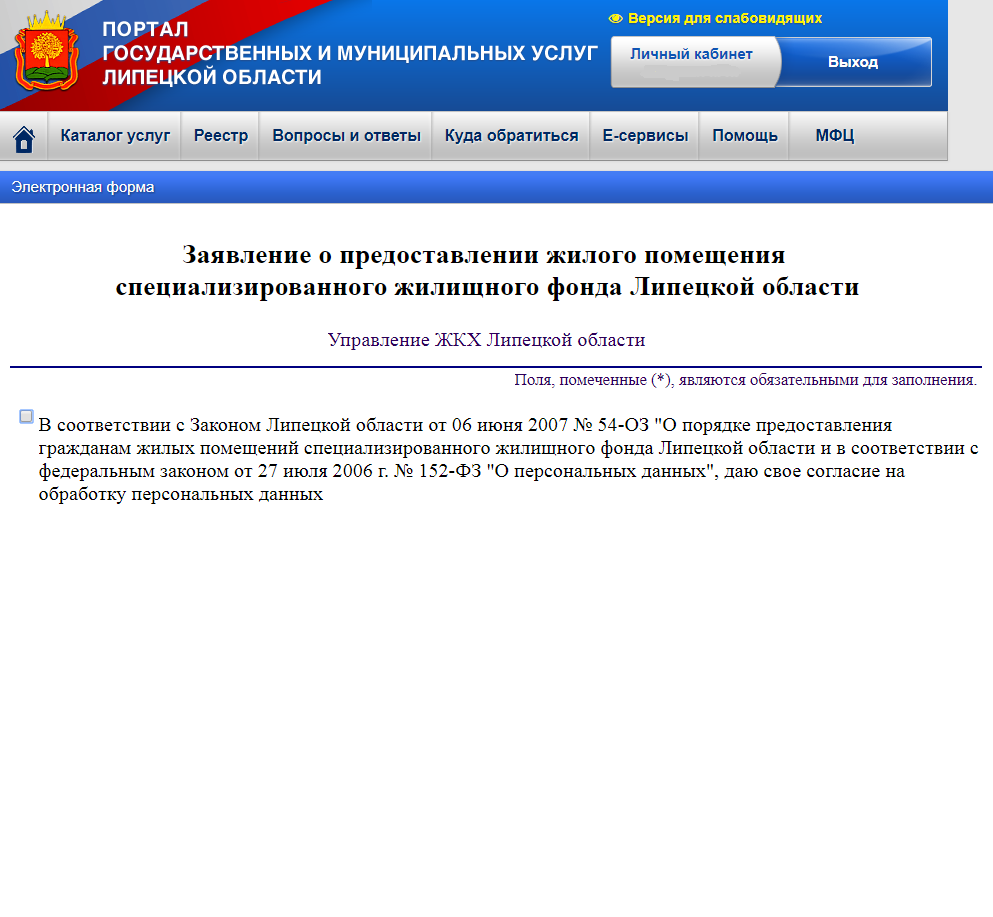 Заполнить поля электронной формы (обязательные для заполнения поля выделены звездочкой).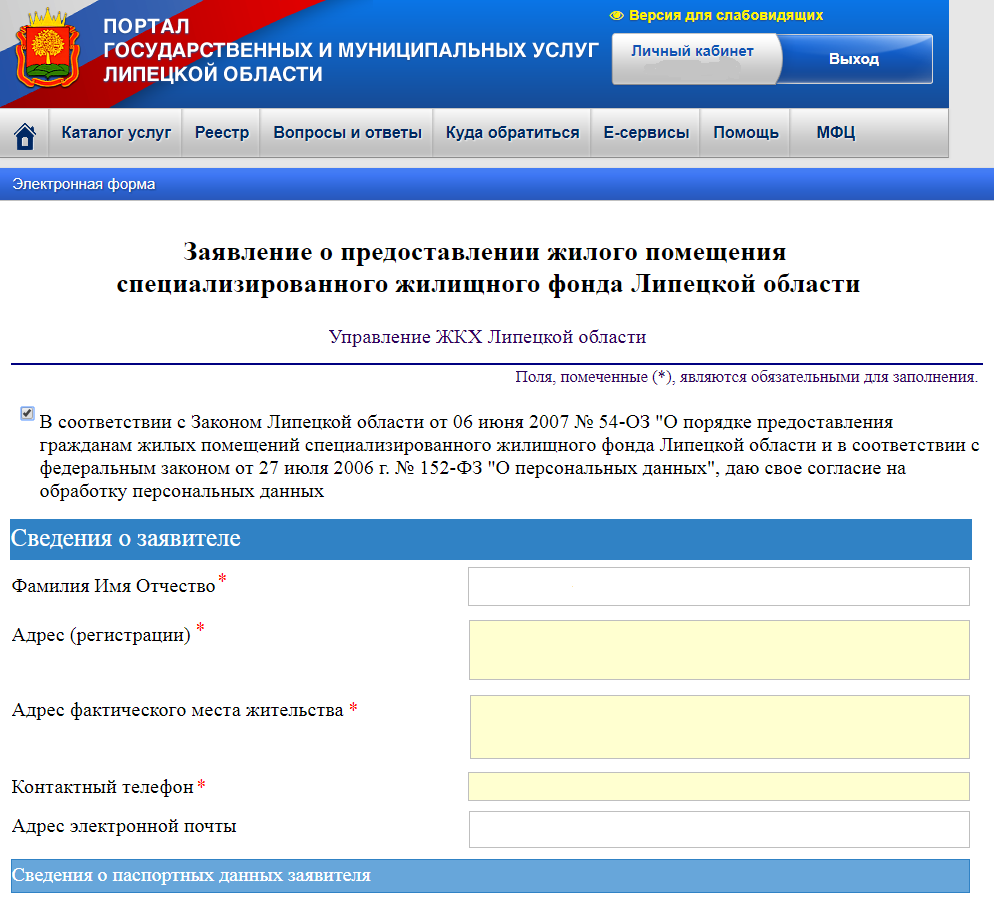 После заполнения всех полей электронной формы нажать кнопку «Отправить».Подача заявления через Портал государственных и муниципальных услуг Липецкой области имеет ряд преимуществ, а именно:Круглосуточная доступность (заявление через Портал можно подать в любое удобное время, независимо от времени суток, праздничных и выходных дней);Заявление о предоставлении услуги можно подать из любого удобного для вас места, посредством сети Интернет, с использованием любого электронного устройства (компьютер, планшет, сотовый телефон);Доступность информации, связанной с получением услуги;Возможность скачать, заполнить и подать формы заявлений и других документов, необходимых для получения услуги.В целях значительной экономии личного времени, регистрируйтесь на Едином портале государственных услуг, чтобы получать государственные и муниципальные услуги быстро и качественно!